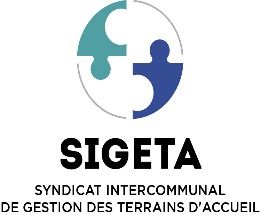 Compte rendu de la séance du comité syndical duMardi 5 avril 2022L'an deux mille vingt-deux, le 5 avril à 18 heures, le Comité Syndical du S.I.G.E.T.A, dûment convoqué, s'est réuni en session ordinaire, dans la salle Orjobet de le Communauté de Communes du Genevois, 38, Av de Mestral à ARCHAMPS sous la présidence de Madame METRAL Christelle. Date de convocation : 28 mars 2022	Nombre de membres en exercice : 24Nombre de membres présents : 14Pouvoirs : 3Nombre de votants : 17Pouvoir : SEVE Francois donne son pouvoir a MAGNIN Jean-LouisAYEB Ines donne son pouvoir à SAUGE Pascal PUGIN André donne son pouvoir à METRAL Christelle Présents : ANTONIELLO Claude, BELMAS Jean-Pierre, CLAUDE Josette, GILET Laurent, LAVOREL Joëlle, MAGNIN Alban, MAGNIN Jean-Louis, METRAL Christelle, MIVELLE Laurent, MORETTON Yannick, REVILLON Bernard, RIESEN Anne, SAUGE Pascal, VERDONNET ChristianAbsents : BELLATON Jacques, CHEMINAL Yves, COTTET Danielle, MARTINEZ Julian, SCHUFFENECKER Anthony Excusés : AYEB Inès, DE VIRY François, PUGIN André, SEVE FrançoisMonsieur MAGNIN Alban est désigné en qualité de secrétaire de séance.FONCTIONNEMENT DES ASSEMBLEES Approbation du compte rendu du comité syndical du 15 mars 2022FINANCES Approbation du compte de gestion Vu le Code Général des Collectivités Territoriales,Madame la Présidente rappelle que le compte de gestion constitue la réédition des comptes du comptable qui doivent être identiques au compte administratif de l'ordonnateur. Il doit être voté préalablement au compte administratif. Après avoir présenté le budget primitif de l’exercice 2021, les titres définitifs des créances à recouvrer, le détail des dépenses effectuées et celui des mandats délivrés, les bordereaux de titre de recettes, de mandats, le compte de gestion dressé par le receveur accompagné des états de développement des comptes de tiers ainsi que les états de l’actif, du passif, des restes à recouvrer et des restes à payer.Après s’être assuré que le receveur a repris dans ses écritures le montant de chacun des soldes figurant au bilan de l’exercice 2021, celui de tous les titres émis et de tous les mandats de paiement ordonnancés et qu’il a procédé à toutes les opérations d’ordre qu’il lui a été prescrit de passer dans ses écritures,Considérant que les opérations de recettes et de dépenses paraissent régulières et suffisamment justifiées.Le Comité Syndical, après en avoir délibéré, à l’unanimité :APPROUVE le compte de gestion du Trésor public pour l'exercice 2021 annexé à la présente délibération. Ce compte de gestion, visé et certifié conforme par l'ordonnateur, n’appelle ni observation ni réserve de sa part sur la tenue des comptes :Approbation du compte administratif Vu le Code Général des Collectivités Territoriales,Le Compte Administratif reprend l’ensemble des opérations du Budget Primitif et des décisions modificatives d’un même exercice. Son résultat reflète la gestion des finances du Syndicat Intercommunal de Gestion des Terrains d’Accueil de l’exercice 2021.Les opérations de l’exercice 2021 font ressortir les résultats suivants Section de fonctionnementSection d’investissementLe Comité Syndical, après en avoir délibéré (la Présidente n'ayant pas pris part au vote conformément au Code Général des Collectivités Territoriales) :APPROUVE à l’unanimité sans le vote de la Présidente du SIGETA et de son pouvoir qui est sorti durant le suffrage, le Compte Administratif 2021 ainsi présenté en annexe de la présente délibération.Affectation des résultatsL’article L. 2311-5 du Code Général des Collectivités Territoriales dispose que les résultats de l’exécution budgétaire sont affectés par le Comité Syndical après constatation des résultats définitifs lors du vote du Compte Administratif.Résultats de l’exercice 2021 Section d’investissement : Recettes :  617 227,28 €Dépenses : 309 390,66 €Soit un résultat de clôture de l’exercice 2021 de : 307 836,62 € Résultat antérieur de 162 540, 20 €Soit un résultat cumulé au titre de l’exercice 2021 de 470 376,82 €.Section de fonctionnement :Recettes :   1 055 180, 68 €Dépenses :  1 055 380, 84 €Soit un résultat de clôture de l’exercice 2021 de : -200,16 € Résultat antérieur reporté de 202 085,64 €Soit un résultat cumulé au titre de l’année 2021 de 201 885, 48 €.Madame la Présidente propose d’affecter les résultats de la manière suivante :201 885, 48 € affecté au compte 1068 (Affectation du résultat de fonctionnement à l’investissement)470 376, 82 € affecté au compte 001 (excédent d’investissement reporté)Le Comité Syndical, après en avoir voté, approuve à l’unanimité ;L’affectation des résultats proposée ci-dessus.Vote du budget primitif La Présidente propose au Comité d’adopter le budget primitif 2022 par chapitre et précise que ce dernier reprend les éléments du Rapport d’Orientation Budgétaire du 15 mars 2022. La note de synthèse présente les données financières de ce budget. Celui-ci s’établit :Section de Fonctionnement- Section d’Investissement :Le Comité Syndical, après en avoir voté, approuve à l’unanimité ;C.	INSTALLATION DE MOBILHOME SUR LES AIRES Le SIGETA a fait constater par un huissier de justice une première installation illicite de mobil-homes sur l’aire d’accueil de Reignier. Cette initiative non autorisée par le SIGETA a généré un engouement chez les autres occupants de l’aire de Reignier qui, désireux de se sédentariser, ont fait une requête commune par écrit sollicitant l’installation de mobil-homes sur leurs emplacements. Afin de régulariser cette situation, la Présidente propose à l’assemblée ce sujet de voter l’autorisation ou non d’installer de tels mobil-homes.Il a bien été stipulé auprès des élus que l’installation de tels mobil-homes n’apparaissait pas dans le règlement intérieur pour des raisons pratiques et de rotation. Le comité syndical, par 17 voix pour 0 voix contre et 0 abstention, REFUSE, la mise en place de mobil home sur les aires d’accueil QUESTIONS DIVERSES Madame METRAL, Présidente renouvelle sa proposition à l’assemblée d’organiser prochainement un rendez-vous pour visiter l’aire de Reignier et d’Annemasse.Une date est fixée avec l’assemblée : le 11 mai à 14h00 sur l’aire de Reignier Suite à la demande par mail du 4 avril 2022 de M. DE VIRY, Madame la Présidente demande à l’assemblée son avis sur le changement du jour pour les comités syndicaux du SIGETA.A l’unanimité les membres présents ne souhaitent pas modifier le jour.Il est convenu que les réunions soient « Le premier ou le dernier mardi du mois à 18h00 »  Le planning prévisionnel : 31 MAI 202 28 JUIN 2022 6 SEPTEMBRE 202227 SEPTEMBRE 2022 25 OCTOBRE 2022  29 NOVEMBRE 2022CONCLUSIONPuisque l’ordre du jour est épuisé et que la parole a fini de circuler, la séance du comité syndical du SIGETA est par conséquent levée à 18h55VISITE DES AIRES A 14H00 LE 11 MAIComité Syndical le 31 mai 	La Présidente,	Christelle METRALSectionSensChapitreBudgétisé 2021Réalisé 2021FonctionnementOPERATION - Non affectéOPERATION - Non affectéOPERATION - Non affectéOPERATION - Non affectéFonctionnementDépenses011 - Charges à caractère général574 074,33 €396 331,41 €FonctionnementDépenses012 - Charges de personnel et frais assimilés428 813,48 €388 222,40 €FonctionnementDépenses042 - Opérations d'ordre de transfert entre sections206 490,86 €206 490,86 €FonctionnementDépenses65 - Autres charges de gestion courante39 800,00 €38 566,09 €FonctionnementDépenses66 - Charges financières23 730,74 €12 623,20 €FonctionnementDépenses67 - Charges exceptionnelles26 700,00 €13 146,88 €FonctionnementDépensesTotal1 299 609,41 €1 055 380,84 €FonctionnementRecettes002 - Excédent antérieur reporté fonctionnement202 085,64 €0,00 €FonctionnementRecettes013 - Atténuations de charges7 000,00 €17 880,61 €FonctionnementRecettes042 - Opérations d'ordre de transfert entre sections95 567,30 €95 567,30 €FonctionnementRecettes70 - Produits des services, du domaine et ventes diverses214 805,47 €116 310,47 €FonctionnementRecettes74 - Dotations, subventions et participations760 686,00 €800 736,35 €FonctionnementRecettes75 - Autres produits de gestion courante100,00 €2,98 €FonctionnementRecettes77 - Produits exceptionnels19 365,00 €24 682,97 €FonctionnementRecettesTotal1 299 609,41 €1 055 180,68 €SectionSensChapitreBudgétisé 2021Réalisé 2021Investissement DépensesOPERATION 12 - ViryOPERATION 12 - ViryOPERATION 12 - ViryInvestissement Dépenses20 - Immobilisations incorporelles0,00 €10 502,40 €Investissement Dépenses21 - Immobilisations corporelles42 500,00 €8 585,13 €Investissement DépensesSous-total42 500,00 €19 087,53 €Investissement DépensesOPERATION 13 - AnnemasseOPERATION 13 - AnnemasseOPERATION 13 - AnnemasseInvestissement Dépenses20 - Immobilisations incorporelles0,00 €10 502,40 €Investissement Dépenses21 - Immobilisations corporelles42 500,00 €7 067,50 €Investissement Dépenses23 - immobilisations en cours0,00 €324,00 €Investissement DépensesSous-total42 500,00 €17 893,90 €Investissement DépensesOPERATION 14 - ReignierOPERATION 14 - ReignierOPERATION 14 - ReignierInvestissement Dépenses20 - Immobilisations incorporelles0,00 €7 382,40 €Investissement Dépenses21 - Immobilisations corporelles75 188,42 €37 885,17 €Investissement DépensesSous-total75 188,42 €45 267,57 €Investissement DépensesOPERATION 15 - Agrandissement aire AnnemasseOPERATION 15 - Agrandissement aire AnnemasseOPERATION 15 - Agrandissement aire AnnemasseInvestissement Dépenses20 - Immobilisations incorporelles0,00 €26 407,88 €Investissement Dépenses21 - Immobilisations corporelles353 599,69 €32 669,46 €Investissement DépensesSous-total353 599,69 €59 077,34 €Investissement DépensesOPERATION 17 - DiversOPERATION 17 - DiversOPERATION 17 - DiversInvestissement Dépenses20 - Immobilisations incorporelles0,00 €979,20 €Investissement Dépenses21 - Immobilisations corporelles4 700,00 €3 624,12 €Investissement DépensesSous-total4 700,00 €4 603,32 €Investissement DépensesOPERATION 19 - Aire de grand passageOPERATION 19 - Aire de grand passageOPERATION 19 - Aire de grand passageInvestissement Dépenses20 - Immobilisations incorporelles0,00 €7 382,40 €Investissement Dépenses21 - Immobilisations corporelles0,00 €3 129,25 €Investissement Dépenses23 - immobilisations en cours95 357,79 €0,00 €Investissement DépensesSous-total95 357,79 €10 511,65 €Investissement OPERATION - Non affectéOPERATION - Non affectéOPERATION - Non affectéOPERATION - Non affectéInvestissement Dépenses040 - Opérations d'ordre de transfert entre sections95 567,30 €95 567,30 €Investissement Dépenses16 - Emprunts et dettes assimilées50 269,28 €50 269,28 €Investissement Dépenses204 - Subventions d'équipement versées320,00 €0,00 €Investissement Dépenses21 - Immobilisations corporelles7 500,00 €3 126,27 €Investissement Dépenses23 - Immobilisations en cours5 000,00 €864,00 €Investissement Dépenses27 - Autres immobilisations financières3 150,00 €3 122,50 €Investissement DépensesSous-total161 806,58 €152 949,35 €Investissement DépensesTotal775 652,48 €309 390,66 €Investissement Recettes001 - Solde d'exécution de la section d'investissement reporté162 540,20 €0,00 €Investissement Recettes024 - Produits de cessions-6 615,00 €0,00 €Investissement Recettes040 - Opérations d'ordre de transfert entre sections206 490,86 €206 490,86 €Investissement Recettes10 - Dotations, fonds divers et réserves125 548,00 €125 548,00 €Investissement Recettes16 - Emprunts et dettes assimilées250 000,00 €250 000,00 €Investissement Recettes21 - Immobilisations corporelles37 688,42 €35 188,42 €Investissement RecettesTotal775 652,48 €617 227,28 €Fonctionnement 2022Fonctionnement 2022Fonctionnement 2022Fonctionnement 2022ChapitreDépensesChapitreRecettes011 - Charges à caractère général354 100,00  €013 - Atténuations de charges17 500,00  €012 - Charges de personnel et frais assimilés350 000,00  €042 - Opérations d'ordre de transfert entre sections96 000,00  €042 - Opérations d'ordre de transfert entre sections220 000,00  €70 - Produits des services, du domaine et ventes diverses88 700,00  €65 - Autres charges de gestion courante 55 000,00  €74 - Dotations, subventions et participations1 082 819,00  €66 - Charges financières 14 400,00  €77 - Produits exceptionnels5 000,00  €023 - Virement à la section d'investissement296 519,00  €TOTAL1 290 019,00 €TOTAL1 290 019,00 €Investissement 2022Investissement 2022Investissement 2022Investissement 2022ChapitreDépensesChapitreRecettes040 - Opérations d'ordre de transfert entre sections96 000,00  €001 - Solde d'exécution de la section d'investissement reporté470 376,82 €16 - Emprunts et dettes assimilées70 000,00  €040 - Opérations d'ordre de transfert entre sections220 000,00  €20 - Immobilisations incorporelles14 500,00  €10 - Dotations, fonds divers et réserves235 885,48  €21 - Immobilisations corporelles83 400,00  €16 - Emprunts et dettes assimilées2 300 000,00  €23 - Immobilisation en cours3 255 881,30  €021-Virement de la section de fonctionnement296 519,00  €27 - Autres immobilisations financières3 000,00  €TOTAL3 522 781,30 €TOTAL3 522 781,30 €